	OBWIESZCZENIE BURMISTRZA IŁOWEJBurmistrz Iłowej na podstawie art. 10 ustawy z dnia 14 czerwca 1960 r./ Dz. U. z 2020 r. poz. 256/ Kodeks postępowania administracyjnego, w związku z art. 53 ust.1 ustawy z dnia 27 marca 2003 r. o planowaniu i zagospodarowaniu przestrzennym / Dz. U. z 2020 r. poz. 293/, podaje do publicznej wiadomości, że zostało zakończone postępowanie administracyjne w sprawie wydania decyzji o ustaleniu lokalizacji inwestycji celu publicznego dla przedsięwzięcia polegającego na:- budowie oświetlenia drogowego  Lokalizacja inwestycji: obręb Iłowa dz. nr 816,860 Inwestor: Gmina Iłowa, ul. Żeromskiego 27, 68-120 IłowaPełnomocnik: Bogusław Dworecki, al. Wojska Polskiego 130 d, 68-200 Żary Z materiałami w sprawie oraz projektem decyzji można zapoznać się w Urzędzie Miejskim w Iłowej, w Referacie Ochrony Środowiska i Planowania Przestrzennego, ul. Żeromskiego 25, pok. nr 2.Uwagi i wnioski w tej sprawie można składać w miejscu podanym wyżej w terminie 7 dni od daty podania do publicznej wiadomości niniejszego zawiadomienia.Stosownie do art. 36 §1 kpa informuję, iż w związku z umożliwieniem Stronom zapoznania się z materiałem dowodowym przedłużam przedmiotowe postepowanie do dnia 16-11-2020 r									Burmistrz Iłowej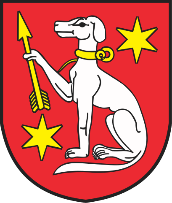 Burmistrz Iłowejul. Żeromskiego 2768-120 Iłowa068 368 14 00www.ilowa.plilowa@ilowa.pl